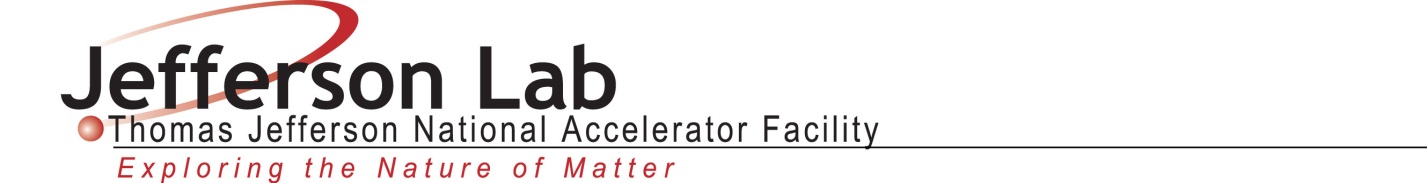 Laboratory Directed Research and Development Letter of Intent
Title:  __________________________________This document and the material and data contained herein were developed under the sponsorship of the United States Government. Neither the United States nor the Department of Energy, nor the Thomas Jefferson National Accelerator Facility, nor their employees, makes any warranty, express or implied, or assumes any liability or responsibility for accuracy, completeness or usefulness of any information, apparatus, product or process disclosed, or represents that its use will not infringe privately owned rights. Mention of any product, its manufacturer, or suppliers shall not, nor it is intended to imply approval, disapproval, or fitness for any particular use. A royalty-free, non-exclusive right to use and disseminate same for any purpose whatsoever, is expressly reserved to the United States and the Thomas Jefferson National Accelerator Facility.AbstractInsert your abstract here. Insert your abstract here. Insert your abstract here. 
Insert your abstract here. Insert your abstract here. Insert your abstract here. 
Insert your abstract here. Insert your abstract here. Insert your abstract here. Summary of ProposalDescription of ProjectInsert your description here. Insert your description here. Insert your description here. Insert your description here. Insert your description here. Insert your description here. Insert your description here. Insert your description here. Insert your description here. Expected ResultsInsert your expected results here. Insert your expected results here. 
Insert your expected results here. Insert your expected results here. 
Insert your expected results here. Insert your expected results here. Proposal NarrativeInsert here up to one additional page about the proposed work (if desired).
Insert here up to one additional page about the proposed work (if desired).
Insert here up to one additional page about the proposed work (if desired).Do include (as a minimum) the identification of the specific location where the work will be carried out and the staff who will be involved.  Summary BudgetAll budget numbers include estimated burden and overheads.Complete the table here (a very high level budget) and add a brief explanation if the relevant interpretation of the numbers isn’t obvious.ReferencesInclude here, as appropriate, citations to pertinent publications. AttachmentsAdditional information may be provided in the form of (optional) attachments.Lead Scientist or Engineer:Phone:Email:Date:Department/Division:Other Personnel:Proposal Term:From: mm/yyyyThrough: mm/yyyyIf continuation, indicate year (2nd/3rd): Division Budget Analyst:Phone:Email:Funds UseYear 1Year 2
(if requested)Year 3
(If Requested)Staff (FTE/$k)___/______/______/___/M&S ($k)Equipment ($k)Travel ($k)Services and SubcontractsOther (specify)